            UAB „Jurbarko komunalininkas“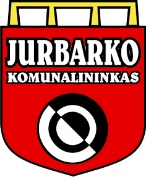 DAUGIABUČIO NAMO BENDROJO NAUDOJIMO OBJEKTŲ ADMINISTRATORIAUS VEIKLOS, SUSIJUSIOS SU ADMINISTRUOJAMU NAMU, ATASKAITA2024-03-15JurbarkasAtaskaita - už  kalendorinius 2023 metus.Daugiabučio namo adresas - Dariaus ir Girėno 68NAMO IŠLAIKYMO IR REMONTO IŠLAIDŲ SUVESTINĖLĖŠŲ KAUPIMAS IR PANAUDOJIMAS, EURPLANINIŲ DARBŲ VYKDYMAS NENUMATYTI NAMO BENDROJO NAUDOJIMO OBJEKTŲ REMONTO DARBAI DUOMENYS APIE ENERGIJOS SUVARTOJIMĄ NAMEKITA  INFORMACIJAAtaskaita patalpinta internete www.jurbkom.lt .Informaciją apie kiekvieno abonemento (buto ar kitų patalpų savininkų) įmokas ir įsiskolinimus galite gauti pas bendro naudojimo objektų administratorių UAB „Jurbarko komunalininkas“ .Eil.Nr.Išlaidų pavadinimas    SumaEurPastabos1.Priskaičiuota mokėjimų namo išlaikymuiPriskaičiuota mokėjimų namo išlaikymuiPriskaičiuota mokėjimų namo išlaikymui1.1.bendrojo naudojimo objektų administravimo421,321.2.techninės priežiūros 428,88išskyrus šildymo ir karšto vandens sistemų1.3.šildymo ir karšto vandens sistemų priežiūros547,32eksploatavimas2.Bendrojo naudojimo objektų remonto ir atnaujinimo darbaiBendrojo naudojimo objektų remonto ir atnaujinimo darbaiBendrojo naudojimo objektų remonto ir atnaujinimo darbai2.1.Planiniai darbai 1514,17Už darbus ir medžiagas pagal sąskaitas2.2Nenumatyti darbai (avarijų likvidavimas, kitoks smukus remontas)245,75Iš kaupiamųjų lėšų apmokėta tik už medžiagas ir įrengimusIš viso panaudota kaupiamųjų lėšų :Iš viso panaudota kaupiamųjų lėšų :1759,92Įmokų pavadinimasLikutis  metų pradžiojeAtaskaitinių metųAtaskaitinių metųAtaskaitinių metųAtaskaitinių metųAtaskaitinių metųPanaudota permetusLikutis metų pabaigojePas-tabosĮmokų pavadinimasLikutis  metų pradžiojeTarifas, Eur/m2PlanuotasukauptiSukauptaSkolaPalūkanosPanaudota permetusLikutis metų pabaigojePas-tabosKaupiamosios1 393,870,05218,04211,731 086,05519,55butaiKaupiamosios1273,490,05127,2203,00673,87802,62Negyv.patalpos Iš viso2667,36345,24414,731759,921322,17Eil.Nr. Trumpas darbų (išlaidų) aprašymasKaina, EurKaina, EurĮvykdymas, EurĮvykdymas, EurPastabos(darbai atlikti, mėn.)Eil.Nr. Trumpas darbų (išlaidų) aprašymasPlanuotaFaktinė Panaudota sukauptų lėšų Panaudota kitų lėšų (šaltinis)Pastabos(darbai atlikti, mėn.)1Laiptinės langų keitimas naujais PVC, sąskaita UAB „VA Projektai“13001357,971417,37102Sąskaita už skardos gaminius10096,8096,8002Iš viso:Iš viso:Iš viso:Iš viso:1514,17Eil.Nr.Remonto objektasTrumpas darbų aprašymas (medžiagos ir kt.) Faktinė kaina, EurĮvykdymas,  EurĮvykdymas,  EurPastabos (darbai atlikti, mėn.)Eil.Nr.Remonto objektasTrumpas darbų aprašymas (medžiagos ir kt.) Faktinė kaina, EurPanaudota sukauptų lėšų, Panaudota kitų lėšų (šaltinis)Pastabos (darbai atlikti, mėn.)1Bendro  apšvietimo sist.Lemputės*0002KaminasĮvarai įsukami, hermetikas , diskelis18,2118,21032KaminasAutobokštelis148,14148,14033Vandentiekis Vamzdis d16*1m, jungtys, mova18,0318,03064Vandentiekis Rem. mova OBA d257,657,65085Karšto vandentiekio stovasSant.detalės ir medžiagos pagal aktą Nr.129053,7253,7212Iš viso:Iš viso:Iš viso:245,75kWhEUR su PVMPastabosElektros energija bendrosioms reikmėms1291331,36Direktoriaus pavaduotojas būsto priežiūrai(Parašas)Vytautas Stulgaitis